Лектор ( викладач(і))УКРАЇНСЬКИЙ ДЕРЖАВНИЙ УНІВЕРСИТЕТ НАУКИ І ТЕХНОЛОГІЙУКРАЇНСЬКИЙ ДЕРЖАВНИЙ УНІВЕРСИТЕТ НАУКИ І ТЕХНОЛОГІЙ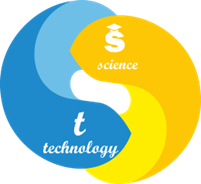 СИЛАБУС «ІННОВАЦІЇ В МЕТРОЛОГІЇ»Статус дисципліниВибіркова навчальна дисципліна професійної підготовкиКод та назва дисципліниВК 2.13 Інновації в метрологіїКод та назва спеціальності та спеціалізації (за наявності)175 – Інформаційно-вимірювальні технологіїНазва освітньої програмиЯкість, метрологія та експертизаОсвітній ступіньПерший (бакалаврський)Обсяг дисципліни(кредитів ЄКТС)3 Терміни вивченнядисципліни7 семестр (півсеместр 13)Назва кафедри, яка викладає дисципліну, абревіатурне позначенняСистем якості, стандартизації та метрології (СЯСМ)Мова викладанняУкраїнськаФото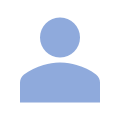 (за бажанням)Канд. техн. наук, доцент Полякова Наталія ВолодимирівнаКорпоративний Е-mail: n.v.poliakova@ust.edu.uae-mail: lija618nat@ua.fmЛінк на персональну сторінку викладача на сайті кафедри https://nmetau.edu.ua/ua/mdiv/i2037/p-2/e2247   Фото(за бажанням)Лінк на дисципліну (за наявністю) Фото(за бажанням)Пр. Гагаріна, 4, кімн. 282Передумови вивчення дисципліниПередумовами для вивчення дисципліни є попереднє опанування дисциплін Циклу загально-наукових та загально-технічних дисциплін («Вища математика», «Фізика», «Хімія», «Алгоритмізація та програмування»), Циклу професійної підготовки («Технічний контроль якості», «Опрацювання результатів вимірювань», «Дефектоскопія, випробування та випробувальне обладнання», «Метрологія» та ін.).Мета навчальної дисципліниЗасвоєння знань щодо основних підходів з організації, проведення та представлення результатів здійснення інновацій у сферах метрології, забезпечення якості та технічного регулювання (стандартизації, оцінки відповідності та сертифікації), а також придбання навичок з використання відповідних підходів і методів у певній предметній сфері діяльності.Очікувані результати навчанняОРН1. Поясняти та класифікувати основні поняття, принципи, методи та засоби здійснення технічних інновацій у сферах метрології, забезпечення якості та технічного регулювання.Очікувані результати навчанняОРН2. Застосовувати сучасні теоретичні знання і практичні навички, необхідні для планування, проведення та обробки результатів технічних інновацій у сферах метрології, забезпечення якості та технічного регулювання, зокрема, шляхом проведення наукових досліджень.Очікувані результати навчанняОРН3. Планувати, проводити та представляти результати інновацій у сферах метрології, забезпечення якості та технічного регулювання (стандартизації, експертизи, оцінки відповідності та сертифікації).Зміст дисципліниРозділ 1. Поняття про інновації, наукові дослідження та планування експериментів. Розділ 2. Обробка та представлення даних експериментальних досліджень.Розділ 3. Оприлюднення результатів інновацій та експериментальних досліджень.Контрольні  заходи та критерії оцінюванняОцінювання кожного розділу здійснюється за 12-бальною шкалою. Оцінювання розділів 1, 2 та 3 здійснюється за результатами виконання контрольної роботи РК1 у тестовій формі.Необхідною умовою отримання позитивної оцінки з розділів 1, 2, 3 є відпрацювання та надання звіту з усіх практичних робіт (та індивідуального завдання – для студентів заочної форми навчання) відповідного розділу.  Семестрова оцінка 13-го півсеместру визначається як середнє арифметичне оцінок 1, 2 та 3 розділів з округленням до цілого числа. Підсумкова оцінка дисципліни визначається як середнє арифметичне оцінок 3-х розділів з округленням до цілого числа.Політика викладанняОтримання незадовільної (нижчої за 4 бали) оцінки з певного розділу або її відсутність через відсутність здобувача на контрольному заході не створює  підстав для недопущення здобувача до наступного контрольного заходу. Здобувач не допускається до семестрового контролю за відсутності позитивної оцінки (не нижче 4 балів) хоча б з одного із розділів.Оскарження процедури та результатів оцінювання розділів та семестрового оцінювання з боку здобувачів освіти здійснюється у порядку, передбаченому «Положенням про організацію освітнього процесу в УДУНТ».Порушення академічної доброчесності з боку здобувачів освіти, які, зокрема, можуть полягати у користуванні сторонніми джерелами інформації на контрольних заходах, фальсифікації або фабрикації результатів досліджень, що виконувались на практичних заняттях, тягнуть відповідальність у вигляді повторного виконання сфальсифікованої роботи та повторного проходження процедури оцінювання.Засоби навчанняНавчальний процес передбачає використання графічних засобів: схем, плакатів, копій документів тощо,  комп’ютеризованих робочих місць для проведення інтерактивних лекцій та практичних робіт, прикладного програмного забезпечення для підтримки дистанційного навчання: ZOOM, Google Class тощо.Навчально-методичне забезпеченняРекомендована літератураОсновна література:1.	Науково-інноваційна діяльність і технічна творчість в метрології та при забезпеченні якості / А.М. Должанський та ін. Дніпро. «Свідлер А.Л.», 2018. 276 с. 2.	Системи менеджменту якості / А.М. Должанський та ін. Дніпро : «Свідлер А.Л.», 2017. 563 с.Допоміжна література:1.	 Метрологія та вимірювальна техніка / Є.С. Поліщук  та ін. Львів : «Бескет Біт», 2003.  544 с.2. Положення про виконання кваліфікаційної роботи в Українському державному університеті науки і технологій : рукопис / Розробники: Радкевич А.В. та ін.  Дніпро : УДУНТ. 2022. 47 с. (з конкретизацією від Груп забезпечення якості освітніх програм за спеціальністю 152 – Метрологія та інформаційно-вимірювальна техніка).Інформаційні ресурси в Інтернеті